SoLa 2022In der diesjährigen Staffel der beliebten Show "Ich bin ein Gemüse, holt mich hier raus!" ziehen die angesehensten Gemüse in einen entlegenen Ort des Kantons Zürich. 12 Tage lang werden sie diverse Prüfungen bestehen, um am Ende den/die "Gemüsekönig/in" zu küren. Welche/n G-Prominente/n wirst Du zum Gewinn führen? Komm in unser Sommerlager, bring deine Freunde/innen mit und finde es heraus! Das Gewinnerteam wird mit einem außergewöhnlichen Preis belohnt.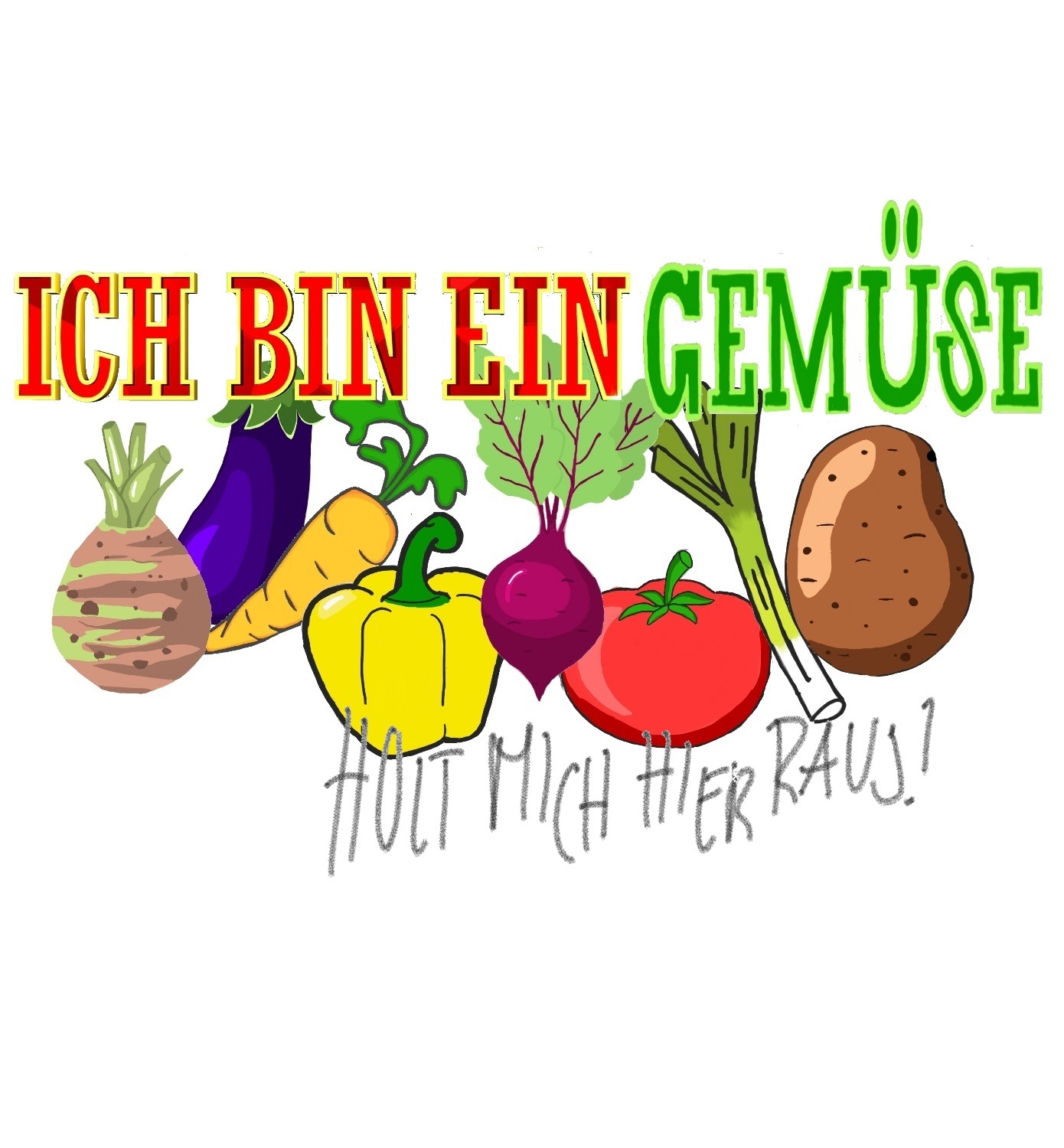 Wir möchten hiermit alle Kinder und Jugendliche der 2.-9. Klasse in das diesjährige Sommerlager einladen. Dieses Jahr fahren wir vom 11.07.22-23.07.22 nach Grüningen (ZH). Lasst euch von unserem Motto „Ratacamp – Ich bin ein Gemüse, holt mich hier raus!“ überraschen und verbringt zwei unvergessliche Zeltwochen in der Natur. Die Kosten für das Lager betragen, falls das Kind während dieses Scharjahres in der Jubla nicht angemeldet war, Fr. 240.-. Für das zweite Kind aus der gleichen Familie betragen sie Fr. 230.- und für jedes weitere Kind Fr. 220.-. Falls das Kind aber während des diesjährigen Scharjahres angemeldet war, betragen die Kosten Fr. 220.- für das erste Kind, Fr. 210.- für das zweite Kind aus der gleichen Familie und für jedes weitere Kind Fr. 200.-. Der Beitrag schliesst für alle Teilnehmenden ein Lager-T-Shirt ein.Die Anzahl der Teilnehmenden ist begrenzt.Wir bitten alle Eltern, sich den 21.06.22 oder den 22.06.22 ab 19:00 freizuhalten. An diesen beiden Daten findet jeweils der obligatorische Elternabend statt, bei welchem Sie die wichtigsten Informationen über das Lager und dessen Ablauf erhalten. Weitere Informationen folgen nach der Anmeldung. Bei Fragen steht Ihnen unsere Lagerleitung Lili Jacobs (076 409 25 00) gerne zur Verfügung. Schicken Sie den untenstehenden Anmeldetalon bis spätestens 20.05.22 an Laurie Tschannen zur folgenden Adresse: Chemin de l’Aurore 11, 1723 Marly. Kein Kind soll aus Kostengründen nicht am Lager teilnehmen können. Zögern Sie bei finanziellen Fragen nicht, die Präses (Monique Rudaz: 079 557 46 60) oder die Lagerleitung (076 409 25 00) zu kontaktieren. Hiermit laden wir euch ausserdem an unseren Lagerscharanlass am 25.Juni ein, bei dem wir die Lagerstimmung etwas einweihen und uns etwas besser kennenlernen. Mit freundlichen Grüssen und auf ein baldiges Wiedersehen!Das Leitungsteam der Jubla Ratatouille-------------------------------------------------------------------------------------------------------------------------Anmeldetalon Sola 22Aufgrund der diesjährigen COVID-19-Situation geben Sie uns hiermit das Einverständnis, dass Leiter der Jubla Ratatouille, während dem Lager einen COVUD-19-Selbstest mit Ihrem Kind durchführen dürfen. Falls dies nicht erwünscht ist, melden Sie sich bei der Lagerleitung (076 409 25 00).Versicherung ist Sache der TeilnehmendenDie Anmeldung ist verbindlich und gilt in jedem Fall für beide Lagerwochen. Wer sich nach dem Anmeldeschluss wieder abmeldet, bezahlt den halben Preis, wer sich 2 Wochen vor dem Lager abmeldet, bezahlt den vollen Preis. Mit der Anmeldung erklären Sie sich einverstanden, dass im Lager gemachte Fotos von der Jubla Ratatouille für Verbandszwecke weiterverwendet werden dürfen. Wenn dies nicht erwünscht ist, melden Sie sich bei der Lagerleitung (076 409 25 00).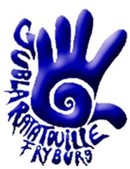 Datum: …………………………………… Unterschrift des Erziehungsberechtigten:…………………………………………….......NameVornameGeschlechtGeburtsdatumKlasseT-Shirt Grösse XS/S/M/L/XL (Erwachsenengrösse)KindKindKindAdressePLZ/OrtE-MailTel. für NotfälleAHV (in diesem Format angeben «Kind 1/Kind 2/ Kind 3»):AHV (in diesem Format angeben «Kind 1/Kind 2/ Kind 3»):AHV (in diesem Format angeben «Kind 1/Kind 2/ Kind 3»):AHV (in diesem Format angeben «Kind 1/Kind 2/ Kind 3»):AHV (in diesem Format angeben «Kind 1/Kind 2/ Kind 3»):AHV (in diesem Format angeben «Kind 1/Kind 2/ Kind 3»):